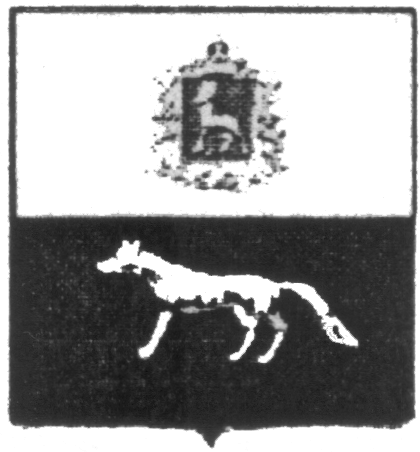 П О С Т А Н О В Л Е Н И Еот 08.07.2020г.       № 27О внесении изменений в Приложение к постановлению администрации сельского поселения Кармало-Аделяково муниципального района Сергиевский № 46 от 29.12.2018г. «Об утверждении муниципальной программы «Благоустройство территории сельского поселения Кармало-Аделяково муниципального района Сергиевский» на 2019-2021гг.»В соответствии с Федеральным законом от 06.10.2003 № 131-ФЗ «Об общих принципах организации местного самоуправления в Российской Федерации» и Уставом сельского поселения Кармало-Аделяково, в целях уточнения объемов финансирования проводимых программных мероприятий, Администрация сельского поселения Кармало-Аделяково муниципального района Сергиевский  ПОСТАНОВЛЯЕТ:        1.Внести изменения в Приложение к постановлению Администрации сельского поселения Кармало-Аделяково муниципального района Сергиевский № 46 от 29.12.2018г. «Об утверждении муниципальной программы «Благоустройство территории сельского поселения Кармало-Аделяково муниципального района Сергиевский» на 2019-2021гг.» (далее - Программа) следующего содержания:        1.1.В Паспорте Программы позицию «Объемы и источники финансирования Программы» изложить в следующей редакции:         Планируемый общий объем финансирования Программы составит:  2196,44710 тыс. рублей (прогноз), в том числе:-средств местного бюджета – 1951,44710 тыс. рублей:2019 год 745,02192 тыс. рублей;2020 год 1106,42518 тыс. рублей;2021 год 100,00000 тыс. рублей.- средств областного бюджета – 245,00000 тыс. рублей:2019 год 245,00000 тыс. рублей.2020 год 0,00 тыс. рублей;2021 год 0,00 тыс. рублей.        1.2. Раздел Программы «Перечень программных мероприятий, предусмотренных для реализации целей и решения задач муниципальной программы» изложить в следующей редакции:      1.3.В разделе программы «Обоснование ресурсного обеспечения Программы» абзац 2 изложить в следующей редакции:         Общий объем финансирования на реализацию Программы составляет 2196,44710 тыс. рублей, в том числе по годам:	- на 2019 год – 990,02192 тыс. рублей;	- на 2020 год – 1106,42518 тыс. рублей;	- на 2021 год – 100,00000 тыс. рублей     2.Опубликовать настоящее Постановление в газете «Сергиевский вестник».      3.Настоящее Постановление вступает в силу со дня его официального опубликования.	Глава сельского поселения Кармало-Аделяковомуниципального района Сергиевский                                       О.М. Карягин Наименование бюджетаНаименование мероприятийСельское поселение Кармало-АделяковоСельское поселение Кармало-АделяковоСельское поселение Кармало-АделяковоНаименование бюджетаНаименование мероприятийЗатраты на 2019 год, тыс.рублейЗатраты на 2020 год, тыс.рублейЗатраты на 2021 год, тыс.рублейМестный бюджетУличное освещение434,81708731,67265100,00000Местный бюджетТрудоустройство безработных, несовершеннолетних (сезонно)123,26293105,312380,00Местный бюджетУлучшение санитарно-эпидемиологического состояния территории28,9419131,720150,00Местный бюджетБак.анализ воды7,6271010,000000,00Местный бюджетПрочие мероприятия150,37290227,720000,00Местный бюджетИТОГО745,021921106,42518100,00000Областной бюджетСубсидия на решение вопросов местного значения0,000,000,00Областной бюджетУличное освещение245,000000,000,00Областной бюджетИТОГО245,000000,000,00            ВСЕГО            ВСЕГО990,021921106,42518100,00000